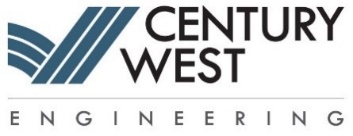 CONSTRUCTION COST ESTIMATEBREMERTON NATIONAL AIRPORT HANGAR 7 DRAINAGE IMPROVEMENTSCONSTRUCTION COST ESTIMATEBREMERTON NATIONAL AIRPORT HANGAR 7 DRAINAGE IMPROVEMENTSCONSTRUCTION COST ESTIMATEBREMERTON NATIONAL AIRPORT HANGAR 7 DRAINAGE IMPROVEMENTSCONSTRUCTION COST ESTIMATEBREMERTON NATIONAL AIRPORT HANGAR 7 DRAINAGE IMPROVEMENTSCONSTRUCTION COST ESTIMATEBREMERTON NATIONAL AIRPORT HANGAR 7 DRAINAGE IMPROVEMENTSCONSTRUCTION COST ESTIMATEBREMERTON NATIONAL AIRPORT HANGAR 7 DRAINAGE IMPROVEMENTS  Bid	DescriptionItem  Bid	DescriptionItemUnitEstimated QuantityUnit PriceTotal CostBASE BIDBASE BIDBASE BIDBASE BIDBASE BIDBASE BID1MobilizationLS2Construction StakingLS3FOD Prevention ControlsLS4Asphalt Concrete Pavement RemovalSY5Removal of Storm PipeLF6Removal of Catch BasinEA7Crushed Surface Top CourseCY8Asphalt Surface CourseTON924-inch HDPE pipe (Storm) 5'-10' BuryLF10ManholeEA11Connection of New Pipe to Existing StructureEA12Other?13Other?14Other?Construction Cost Estimate - Base BidConstruction Cost Estimate - Base BidWashington State Sales Tax (9%)Washington State Sales Tax (9%)Construction Contingency (10%)Construction Contingency (10%)Total Hangar 7 Drainage Improvements Cost EstimateTotal Hangar 7 Drainage Improvements Cost Estimate